ПАМЯТКА ТУРИСТА До поездки, организованной туроператором / турагентом, пожалуйста ознакомьтесь с содержанием этих рекомендаций Министерство экономического развития и торговли Украины, МИД, Министерство инфраструктуры Украины, Государственная авиационная служба Украины, Государственная служба Украины по вопросам безопасности пищевых продуктов и защиты потребителей.УВАЖАЕМЫЕ ТУРИСТЫ!Благодарим Вас за то, что Вы воспользовались услугами туроператора «Join UP!» Пожалуйста, внимательно ознакомьтесь с содержанием этой памяткиГрузию (Даты тура)(Дата выезда) - вылет из Киева  в  Батуми рейсом ______авиакомпании Sky Up.Регистрация  на рейс в аэропорту Борисполь  ,терминал F начинается  за 2  часа до вылета, заканчивается регистрация за 40 мин. Если вы несвоевременно прибудете на регистрацию, авиакомпания вправе не принять вас на борт самолета.До выезда в аэропорт проверьте, пожалуйста, необходимые документы: загранпаспорт, авиабилет, ваучер и страховка. Если Вы путешествуете с детьми, Вам необходимо иметь при себе оригинал свидетельство о рождении ребенка и оригинал нотариально заверенного разрешения на вывоз ребенка, в случае, если ребенок едет с одним из родителей, либо без сопровождения взрослых.Вы самостоятельно проходите регистрацию на рейс и паспортный контроль.  При регистрации на рейс необходимо предъявить загранпаспорт, авиабилет. На стойке регистрации авиакомпания выдаст Вам посадочные талоны с указанием номеров мест в самолете. Таможенный контроль. Необходимо предъявить весь багаж, включая ручную кладь. Необходимые документы: таможенная декларация (в случае провоза более 3000$ США или особо ценных вещей); заграничный паспорт; авиабилет.Согласно действующего на сегодняшний день Законодательства Украины вывоз наличной валюты за пределы Украины разрешен в размере до 10 000 евро на каждого из туристов или эквивалент этой суммы в другой иностранной валюте. Рекомендуем также, задекларировать при вылете из Украины все ценные предметы, принадлежащие Вам (золотые украшения, драгоценности, дорогую фото – видео аппаратуру).Ваши авиабилеты выписаны в оба конца. Просьба сохранять его до конца поездки.	При перелете будьте аккуратны: злоупотребление спиртными напитками может привести к отказу авиакомпаний посадить Вас на борт самолета.Ваш багаж регистрируется до конечного пункта, поэтому при пересадках в промежуточных аэропортах с Вами будет только ручная кладь. Максимальное количество мест багажа - 1 регистрируемый багаж не более 20кг + ручная кладь не более 5кг.  Прибытие в аэропорт Батуми   в _____.По прибытии Вы должны самостоятельно пройти паспортный, таможенный контроль и забрать свой багаж. На выходе из аэропорта прибытия Вас будет встречать гид принимающей стороны с табличкой “Georgian Travel & Tours“ или Вашими фамилиями. В сопровождении гида Вы пройдете в автобус для осуществления трансфера.Прибытие в отель. По приезду в отель для заселения предъявите на Reception свой паспорт и ваучер. Время регистрации (check in time) –14:00. Также рекомендуем взять визитную карточку отеля, с помощью которой вы легко вернетесь в гостиницу из любой части курорта.Страхование. Если во время Вашего отдыха с Вами произошел страховой случай, то Вам необходимо обратиться к врачу в отеле, или в другом месте, предварительно позвонив в представительство страховой компании по телефонам указанным в вашем страховом полисе. Сообщите русскоговорящему оператору Ваше местонахождение и номер страхового полиса. Сохраняйте чеки после оплаты медицинских услуг. Детальную информацию об условиях страхования и правилах поведения при возникновении страхового случая Вы можете получить из Вашего страхового полиса.Просим обратить Ваше внимание, что данный звонок необходимо сделать не позднее 24 часов с момента наступления страхового случая!(Дата обратного выезда) Информацию по обратному трансферу Вы можете уточнить на респшене отеля, либо позвонить представителю принимающей компании.Выписка из отеля. О времени встречи в холле отеля для отправки в аэропорт вас заранее предупредит представитель компании (обычно устно или письменно) ВНИМАНИЕ: Вам надо помнить, что check-out (официальное время, когда Вам необходимо освободить номер) – 12:00. За 10-20 минут до назначенного времени желательно спуститься с вещами в холл. У стойки администрации Вы должны будете оплатить все счета за дополнительные напитки, минибар, телефонные переговоры и т.п. и сдать ключ от номера. Обязательно проверьте, не забыли ли Вы взять вещи из Вашего сейфа и паспорт у портье.Регистрация на рейсы в аэропорту начинается за 2 часа до вылета и заканчивается за 40 минут. Если Вы решили поехать в аэропорт самостоятельно, обязательно укажите водителю аэропорт для вашего рейса, предупредите отельного гида, а также просим Вас выезжать заблаговременно.Убедительно просим Вас сообщить представителю компании «Georgia travel and tours »о любых изменениях:1. отказ от транспорта; 2. перенос даты вылета; 3. изменение рейса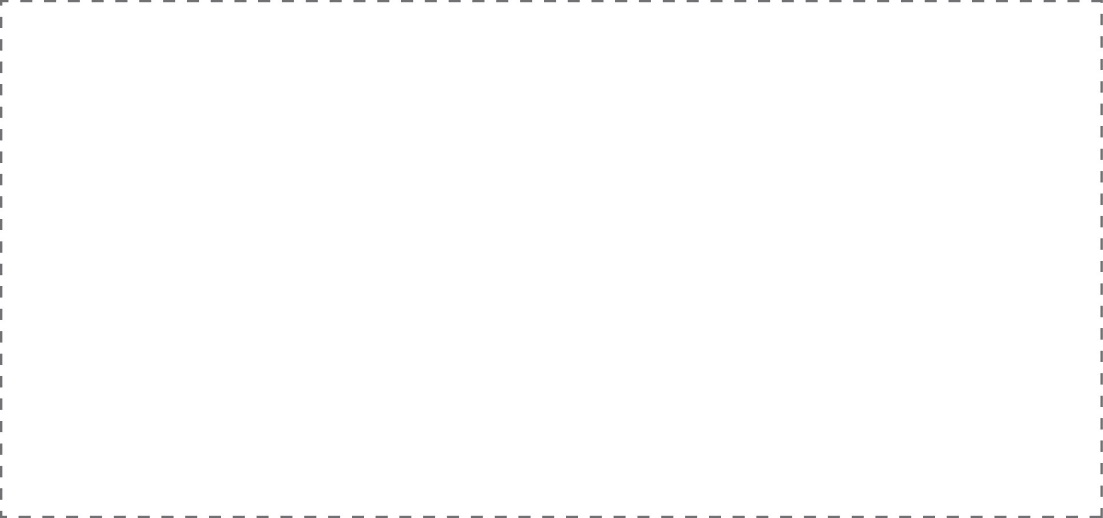 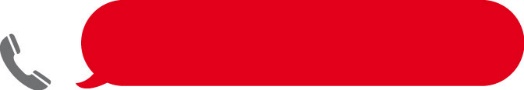 КОНТАКТНЫЕ ДАННЫ*Горячая телефонная линия компании Join UP! +38 (067) 65 65 925 только для экстренной связи.График работы: Пн по Пт: 20:00 – 09:00, Сб: 16:00 – 24:00, Вс: 24 часа* Представительство в Грузии «LTD Georgian Travel & Tours »
Адрес:
Ts. Dadiani 7. Business center Qarvasla  3rd floor , of. C306Номер горячей линии: 
+995591990155 - со всех курортов		Уважаемые туристы! Напоминаем Вам, что все формальности, связанные с переносом, изменением времени вылета, отменой рейса и утерей багажа – это зона ответственности авиакомпании. Поэтому, если у вас возникли вопросы, касательно этих пунктов, просим решать сразу с представителями авиакомпании.  Дополнительная информация: Время. Разница во времени с Украиной зимой + 2 часа, летом + 1 час.Виза. Безвизовый режим. Срок перебивания в стране до 90 дней.Валюта: грузинский лари (GEL)Одежда. Обращаем внимание, при посещении религиозных мест, должна быть более скромная одежда (прикрыты колени и локти).Телефон. Для звонка в Украину необходимо набрать 008 (код Украины) + __ (код города ) + номер абонента. На некоторых туристических островах установлены телефонные автоматы. В случае отсутствия телефона-автомата звонок можно произвести из номера (такая связь естественно дороже) или воспользоваться мобильной связью. Все вопросы использования мобильной связи просим уточнять у Вашего провайдера.Электричество.  Напряжение 220В. Используется стандартные вилки как и в Украине.Правила поведения. Местные жители очень гостеприимны и всегда готовы помочь гостям, подсказать и сориентировать по стране. Курение в общественных местах запрещено.Транспорт. Внутренние авиарейсы связывают Тбилиси, Кутаиси, Батуми и Местия. Железнодорожное сообщение налажено между Тбилиси, Гори, Кутаиси, Боржоми, Хашури, Батуми, Уреки, Кобулети. Междугородными автобусами и маршрутными такси можно доехать в любой город по Грузии, который Вам понадобится. В Тбилиси общественный транспорт представлен метро, автобусами и маршрутками. Проезд в маршрутках стоит 30–50 тетри, в метро, автобусах — 40 тетри. Такси можно вызвать по телефону или остановить на улице.Шопинг. Магазины открыты с 10:00 до 20:00, а многие — круглосуточно. Рынки работают с 6:00–7:00 до 16:00–18:00 без выходных. Из Грузии в качестве подарка можно привезти керамику, вышивку, изделия из золота и серебра ручной работы, местное вино, чачу и бренди, глиняные изделия на любой вкус.Развлечения. Грузия славится великолепными театральными и музыкальными традициями, множеством музеев, театров. Посещение концертов — одно из лучших развлечений для приезжих. В стране нет недостатка в барах и ресторанах, где можно отведать блюда национальной кухни. Так же много дискотек, ночных элитных клубов, казино.  Почти в каждом заведении в Ваш счет входит 8-10% за обслуживание, чаевые не принципиально и только по собственному желанию.Дополнительные гостиничные платежи. Перед отъездом из Грузии, убедитесь в том, что Вы не имеете никаких задолженностей перед гостиницей, в которой проживали. Помните, что Вы несёте ответственность за оплату всех счетов, связанных с Вашим обслуживанием в гостинице (мини бар и так далее).ЭКСКУРСИИ. Для заказа экскурсий просим обратиться к представителю принимающей компании, позвонив по телефону. Желаем Вам счастливого и яркого путешествия!